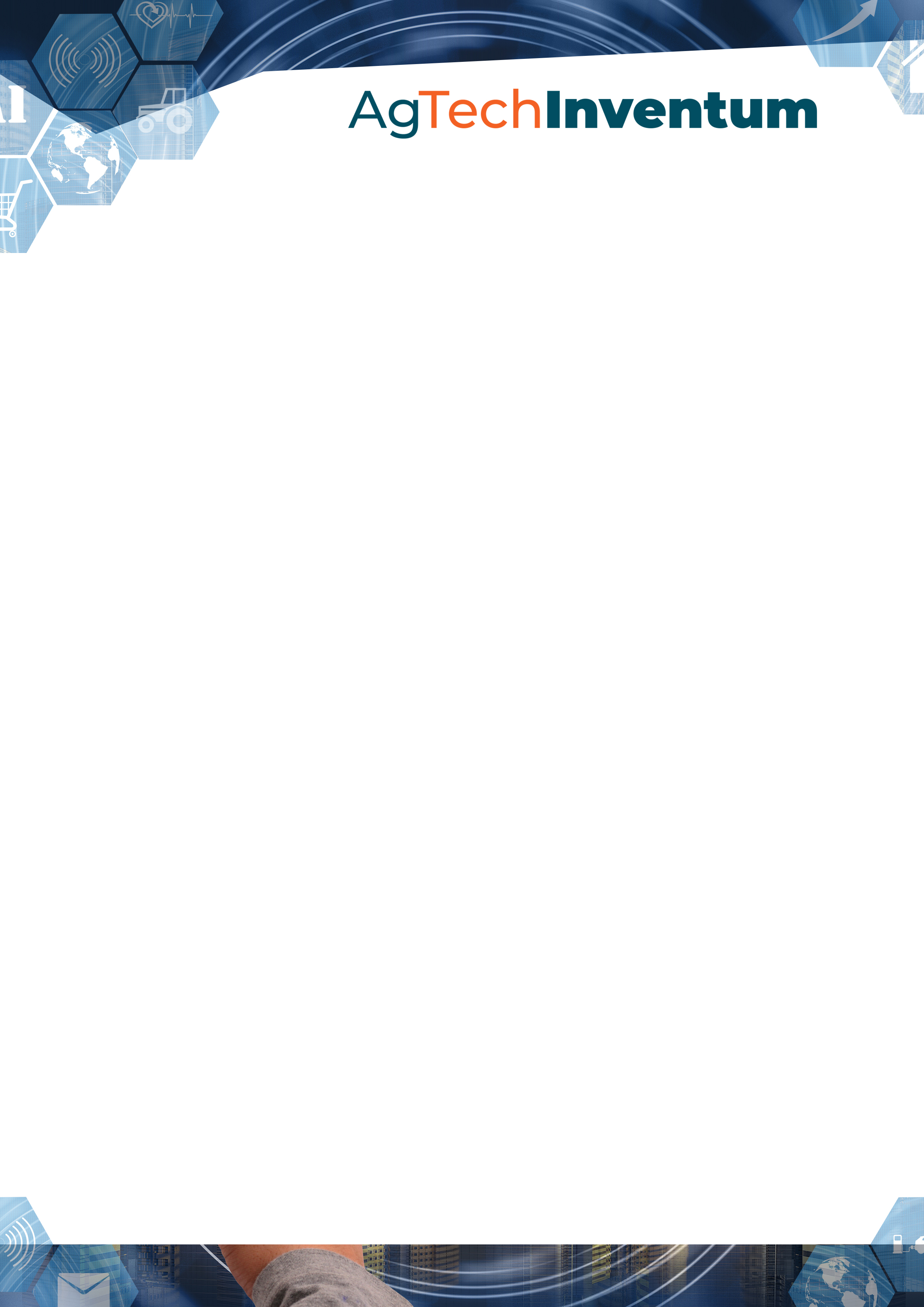 Пресс-релизОт идеи до внедрения: новый проект даст зеленый свет агротехстартапамАссоциация дилеров сельскохозяйственной техники «АСХОД» и Отраслевой союз производителей сельскохозяйственной техники VDMA Agricultural Machinery объявляют о запуске совместного проекта AgTechInventum – международной некоммерческой платформы, направленной на поиск, оценку и практическое внедрение прорывных цифровых решений в сфере АПК.5 октября 2020 года AgTechInventum объявляет первую волну сбора заявок от агротехнологических стартапов из России, Германии, Израиля, Украины и других стран. Все заявки пройдут предварительный отбор членами экспертного совета, состоящего из ведущих мировых производителей сельхозтехники (CLAAS, John Deere), cельхозпроизводителей (Агрохолдинг Степь, ЭкоНива), лидеров российского рынка цифровых решений в сельском хозяйстве (Cognitive Technologies, ГЕОМИР, Агросигнал), отраслевых вузов (Самарский ГАУ), а также банков и финансовых организаций (Сбер, Росагролизинг), активно инвестирующих в продвижение технологических решений в АПК.Проекты, получившие наибольшее количество баллов от ведущих экспертов отрасли, получат возможность презентации в формате питч сессии в рамках онлайн конференции «Перспективные цифровые решения для сельского хозяйства России» перед широким кругом потенциальных клиентов и инвесторов, среди которых – крупные агрохолдинги и фермерские хозяйства, ведущие мировые производители и дилеры сельхозтехники, финансовые и лизинговые институты.Заявки принимаются на официальном сайте Ассоциации дилеров сельскохозяйственной техники «АСХОД» www.acxod.ru до 26 октября 2020 г. включительно.